РОССИЙСКИЙ ПРОФСОЮЗ ТРУДЯЩИХСЯАВИАЦИОННОЙ ПРОМЫШЛЕННОСТИИНФОРМАЦИОННЫЙ ВЫПУСКЦК ПРОФСОЮЗА№ 4от 17 июня 2010 г.Председателю первичной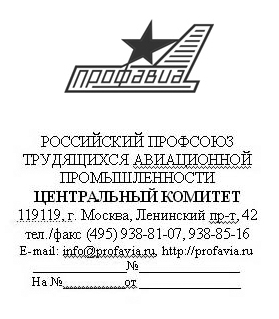 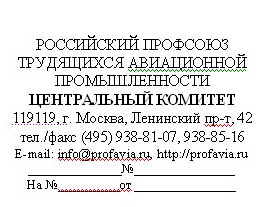 профсоюзной организацииПредседателю территориальнойорганизации профсоюзаИнформационный выпускЦК профсоюза № 4Информация о заседании президиума ЦК профсоюзатрудящихся авиационной промышленности17 июня состоялось заседание президиума ЦК Российского профсоюза трудящихся авиационной промышленности.Участники заседания рассмотрели ряд вопросов, в том числе, «Об эффективности работы технической инспекции труда профсоюза», «О практике информационной работы и информационном обеспечении подготовки к отчетам и выборам Ростовской областной организации профсоюза», «Об итогах детского конкурса изобразительного искусства «Эхо Великой Отечественной войны 1941-1945 годов», «О проведении в 2010 году конкурса «Лучший коллективный договор в авиационной промышленности».Также были подведены итоги участия Российского профсоюза трудящихся авиационной промышленности во Всероссийской первомайской акции профсоюзов в 2010 году «За достойный труд и заработную плату, стабильную занятость!».В ходе заседания состоялась дискуссия по ряду вопросов организации работы технической инспекции труда в отдельных регионах о приоритетах в оценке коллективных договоров, которые будут представляться на конкурс «Лучший коллективный договор в авиационной промышленности».Положительную оценку получил опыт информационной работы в Ростовской областной организации профсоюза, он рекомендован к распространению.Участники заседания одобрили меры по реализации предложений и критических замечаний, высказанных участниками IX пленума ЦК профсоюза.Президиум рассмотрел также ряд других вопросов.Отдел информационной работыЦК профсоюза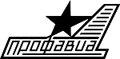 ЦЕНТРАЛЬНЫЙ КОМИТЕТ ПРОФСОЮЗАПРЕЗИДИУМПОСТАНОВЛЕНИЕот 17 июня 2010 года			 г. Москва				№ 22-1Об итогах участия Российского профсоюзатрудящихся авиационной промышленностив первомайской акции профсоюзов в 2010 году«За достойный труд и заработную плату, стабильную занятость!»1 мая 2010 года Российский профсоюз трудящихся авиационной промышленности в соответствии с постановлением Исполнительного комитета Федерации независимых профсоюзов России от 16.03.2010 года №2-9 и постановлением президиума ЦК профсоюза от 31.03.2010 года № 21 принял участие в первомайской акции по защите законных интересов работников, под девизом «За достойный труд и заработную плату, стабильную занятость!».Российский профсоюз трудящихся авиационной промышленности в массовых шествиях и митингах представляли более 19 тысяч человек.Необходимо отметить, что большинство организаций профсоюза ответственно подошли к подготовке и проведению мероприятия, были приняты решения коллегиальных органов об участии в первомайской акции, утверждены планы ее подготовки и проведения, определены основные требования и лозунги с учетом местных условий.Достойно были представлены трудовые коллективы предприятий Свердловской областной организации (2700 чел.), Пермского территориального совета (2245 чел.), Московской областной организации (1340 чел.), республиканской организации Башкортостана (1260 чел.), Самарской областной организации (1000 чел.), Кировской областной организации (более 800 чел.), Татарской республиканской организации (более 600 чел.), а также Московской городской, Саратовской региональной организации, Нижегородской и Ростовской областных организаций, Смоленской и Новосибирской территориальных организаций и территориальной организации Санкт-Петербурга и Ленинградской области.Активное участие в первомайской акции приняли первичные профсоюзные организации прямого подчинения ЦК профсоюза: ОАО «НПО «Сатурн» (г. Рыбинск) – 2000 чел., ОАО «ААК «Прогресс им. Н. И. Сазыкина» (г. Арсеньев) – 1200 чел., ОАО «КнААПО» (г. Комсомольск-на-Амуре) – 1100 чел., ОАО «СЭГЗ» (г. Сарапул) – 800 чел., ОАО «ВАСО» (г. Воронеж) – 700 чел., ЗАО «Авиастар-СП» (г. Ульяновск) – более 500 чел.Как и в прошлом году, в первомайских мероприятиях в регионах приняли активное участие молодежные советы организаций. В шествиях и митингах, организованных профсоюзами, приняли участие более 6000 человек работающей молодежи и студентов.Организациями профсоюза активно использовались информационно-агитационные материалы при подготовке акции, атрибутика и символика профсоюза для оформления колонн (флажки, надувные шары, накидки с символикой Профавиа, информационно-агитационные ресурсы: листовки, плакаты, местное радио).В ходе шествий и митингов помимо лозунгов, рекомендованных ФНПР, организации профсоюза использовали лозунги, носящие отраслевой и региональный характер: «Российскому аэрофлоту – Российские самолеты!» (г. Екатеринбург), «Наше небо – для Российских самолетов!», «Авиапром – лицо Державы!» (г. Ульяновск), «Администрации г. Сарапула – обеспечить детей местами в детские сады!», «Правительству Удмуртской Республики, администрации Сарапула – укомплектовать медицинские учреждения Сарапула квалифицированными кадрами!» (г. Сарапул), и другие.По итогам мероприятий были приняты резолюции и обращения к органам власти, которые направлены в адрес Президента РФ, Правительства РФ, Федерального собрания РФ, органов исполнительной и законодательной власти субъектов РФ.Информация о ходе подготовки и проведении первомайской акции в ряде территориальных и первичных организаций освещалась в профсоюзных средствах массовой информации (заводских газетах, по местному радио, на сайтах).Вместе с тем, при организации и проведении акции стоит отметить несвоевременность предоставление информации организациями профсоюза о ходе подготовки к акции и ее итогах или ее полное отсутствие. Информация не поступила от 28 первичных профсоюзных организаций прямого подчинения ЦК профсоюза.Президиум ЦК профсоюза п о с т а н о в л я е т:1. Информацию об итогах участия Российского профсоюза трудящихся авиационной промышленности в первомайской акции профсоюзов «За достойный труд и заработную плату, стабильную занятость!» принять к сведению.2. Отметить положительную работу руководителей организаций профсоюза, профкомов предприятий по организации и проведению Первомайской акции профсоюзов, привлечению членов профсоюза к участию в первомайской акции профсоюзов.3. Обратить внимание председателей первичных профсоюзных организаций прямого подчинения ЦК профсоюза Н. А. Ганиной, А. М. Агавова, Н. Н. Андрияхова, Г. И. Поликарповой, И. И. Киселевой, М. В. Ганеева, В. Н. Кускова, М. К. Сафарова, В. П. Живущевой, В. А. Яшкиной, В. В. Бовина, С. А. Калганова, А. В. Нечунаева, Н. И. Щербакова, Т. Д. Матюниной, Г. М. Струнина, Ю. А. Трофимова, Н. Н. Битюковой, Т. И. Гурьяновой, И. П. Кочукова, В. Д. Макарова, М. Н. Киргизова, А. А. Саккулина, М. Е. Решетовой, З. С. Сидоровой, К. К. Липовецкого на необходимость своевременного предоставления информации об итогах коллективных действий, проводимых профсоюзом, ФНПР, Ассоциацией российских профсоюзов оборонных отраслей промышленности.4. Рекомендовать руководителям организаций профсоюза:- На заседаниях выборных органов обсудить итоги первомайской акции профсоюзов в 2010 году и о принятых решениях проинформировать Координационный комитет солидарных действий профсоюза в срок до 01.09.2010г.- Довести до сведения членов профсоюза информацию об участии Российского профсоюза трудящихся авиационной промышленности в первомайской акции профсоюзов «За достойный труд и заработную плату, стабильную занятость!».- Принять меры по своевременному предоставлению информации в ЦК профсоюза.- Активно использовать в ходе подготовки к последующим акциям, проводимым ФНПР и профсоюзом, Рекомендации организациям профсоюза по работе с членами профсоюза в ходе подготовки и проведении коллективных действий, утвержденные постановлением президиума ЦК профсоюза от 18.02.2009 г. № 14-8.6.5. Координационному комитету солидарных действий профсоюза проанализировать итоги первомайской акции профсоюзов в 2010 году.6. Контроль за выполнением данного постановления возложить на А. А. Ефименко, заместителя председателя профсоюза, Координационный комитет солидарных действий профсоюза, организационный отдел ЦК профсоюза.Председатель профсоюза					Н. К. СоловьевЦЕНТРАЛЬНЫЙ КОМИТЕТ ПРОФСОЮЗАПРЕЗИДИУМПОСТАНОВЛЕНИЕ17 июня 2010 г.		г. Москва				№ 22-2Об эффективности работытехнической инспекции труда профсоюзаЗаслушав сообщение главного технического инспектора труда профсоюза Ю. К. Елисеева, президиум ЦК профсоюза отмечает, что создание новых правовых основ и структур, вопросы финансирования охраны труда, обострившиеся экономическим кризисом, требуют от профсоюзных органов разработки новой стратегии в области охраны труда, включающей законодательство, социальный диалог, передовые методы, корпоративную социальную ответственность и другие. Главным инструментом и исполнителем этой задачи должна быть техническая инспекция труда Профавиа.Сегодня в технической инспекции труда профсоюза 41 инспектор, а в каждой первичной профсоюзной организации избраны уполномоченные по охране труда.По инициативе комиссии ЦК профсоюза по охране труда были приняты решения по совершенствованию системы управления инспекцией и уполномоченными по охране труда для более тесного взаимодействия ее с системой административного контроля и управления охраной труда. Разработано и утверждено положение о профсоюзном контроле в промышленности (далее – Система). В рамках Системы разработаны и утверждены положения, подготовлены и утверждены методические материалы по осуществлению профсоюзного контроля охраны труда.Активизировалась работа отдела охраны труда ЦК профсоюза и технических инспекторов труда. Так, в Республиканской организации Башкортостана (главный технический инспектор труда Р. В. Калякулин) созданы 12 совместных комитетов по охране труда. В территориальной организации создана комиссия по охране труда РОБ «Роспрофавиа». На всех предприятиях избраны и обучены 708 уполномоченных по охране труда, которыми руководят 5 технических инспекторов. Все уполномоченные аттестованы, им выданы удостоверения установленного образца и комплект специальной литературы. Ежемесячно проводятся «Дни охраны труда».В Кировской территориальной организации утверждены три технических инспектора труда профсоюза. На предприятиях региона избран 151 уполномоченный по охране труда, в том числе 66 старших уполномоченных. В производственных цехах численностью более 50 человек, работающих на каждом производственном участке, действуют комиссии по охране труда из числа уполномоченных. Уполномоченные ведут «Дневники уполномоченных по охране труда», в которых оформляют «Представления» по выявленным в результате проверок нарушениям.В Нижегородской организации (главный технический инспектор труда Н. М. Козлов) на президиуме обкома профсоюза, а также на совместных совещаниях, проводимых техническим инспектором труда с приглашением начальников отделов охраны труда предприятий и председателей комиссий по охране труда, ежегодно рассматриваются итоги работы комиссий первичных профсоюзных организаций и отделов охраны труда предприятий.Во всех республиканских и областных организациях профсоюза созданы и работают инспекции труда и институты уполномоченных.Реализуя программу совершенствования технической инспекции, поставленную XV съездом профсоюза, ставится задача организации ее исполнения в первичных профсоюзных организациях предприятий прямого подчинения ЦК профсоюза. Утверждены технические инспекторы на крупных предприятиях прямого подчинения в городах Рыбинске, Комсомольске-на-Амуре, Арсеньеве, Иркутске, в Омске на ФГУП «ОМО им. П. И. Баранова», в Москве в ОАО «Сухой», Воронеже в ОАО «ВАСО», Ульяновске в ЗАО «Авиастар СП», Улан-Удэ в ОАО «У-УАЗ». Однако дальнейшее увеличение численности инспекции за счет первичных профсоюзных организациях прямого подчинения, как показала практика, снижает ее мобильность. Для этих профсоюзных организаций эффективным инструментом для координации профсоюзной деятельности по контролю охраны труда мог бы стать Совет старших уполномоченных (председателей комиссий охраны труда профсоюзных комитетов) первичных профсоюзных организаций прямого подчинения.Несмотря на успехи в работе технической инспекции труда имеются недостатки и нерешенные проблемы в организации ее деятельности по контролю охраны труда на предприятиях отрасли.Одним из недостатков является попытка разрушения централизма инспекции. Как прописано в Положении, инспекторы могут быть в штатах территориальных организаций или со статусом для профсоюзных руководителей-активистов.В некоторых организациях проявляются тенденции к оспариванию профессиональной подчиненности инспектора и непосредственном руководстве его деятельностью как инспектора. Это выражается в попытках создать свою техническую инспекцию труда, ссылаясь на наличие такой возможности в Положении. Так, в Московской городской организации профсоюза без согласования с президиумом ЦК профсоюза утверждено Положение о технической инспекции труда МГО. Это Положение предусматривает, что отдел охраны труда ЦК профсоюза должен руководить инспекцией методически, а не контролировать ее работу. Однако в соответствии со статьей 370 ТК РФ в профсоюзе создается единая отраслевая инспекция, а Уставом и Положением об аппарате ЦК профсоюза отдел охраны труда ЦК профсоюза руководит инспекторами труда опосредованно через решения президиума и комиссии ЦК профсоюза, которые обязательны к исполнению всеми нижестоящими органами и организациями. Президиум решает вопросы утверждения или увольнения (снятия статуса) инспектора. При этом отдел осуществляет общее руководство, не подменяя оперативное руководство руководителей профсоюзных организаций.Не решается вопрос повышения эффективности работы уполномоченных в некоторых территориальных и первичных профсоюзных организациях прямого подчинения через руководство их работой техническими инспекторами труда. На некоторых предприятиях полный списочный состав и численность инспекции неизвестны даже председателям профкомов. Слабая активность уполномоченных и недостаток знаний по охране труда отмечены в ОАО «Высокие технологии», ОАО «ОМ КБ», ОАО «ОМаш КБ» (г. Омск), ОАО «Пермские моторы», ОАО «РЧЗ» (г. Ростов), ОАО «Авиакор-АЗ» (г. Самара), на некоторых предприятиях в г. Москве и ряде других.Практика функционирования Системы требует соответствующего порядка в планировании работы и отчетности ее звеньев. Не все инспекторы труда планируют свою работу и отчитываются о ней, а отдельные инспекторы труда не направляют свои планы и отчеты в ЦК профсоюза. На 2010 год планы направили менее половины инспекторов труда.Недостаточно используются поощрительные стимулы для активистов. В рамках профсоюза этот вопрос решается через проведение смотров-конкурсов на звание «Лучший уполномоченный по охране труда» и «Лучший технический инспектор труда», а также при организации ежегодного праздника Всемирного дня охраны труда 28 апреля. Решением президиума ЦК профсоюза от 15.02.2006 года №28-10.8 разработан и изготовлен единый знак «Уполномоченный по охране труда» и удостоверение. Однако до настоящего времени знаки и удостоверения не востребованы отдельными организациями.Сегодня на ряде организаций используются «Дневники уполномоченных» (ОАО «Лепсе» (г. Киров), ОАО МЗИК (г. Екатеринбург) и другие), однако широкого распространения этот опыт пока не нашел.Борьба с производственным травматизмом и профессиональными заболеваниями всегда оставалась основной целью контрольной деятельности профсоюза, поэтому внимание инспекции и уполномоченных сосредотачивалось на контрольно-профилактических мерах, включая их участие в расследовании несчастных случаев, контроле выполнения мероприятий актов расследования и коллективных договоров, актов проверок совместных комиссий, предписаний служб охраны труда и государственных органов надзора.Для контроля была разработана специальная квартальная форма «Сведений по травматизму» и определены обязательства работодателя по представлению в ЦК профсоюза копий актов Н-1 и специального расследования по смертельным, тяжелым и групповым несчастным случаям. Однако информация о несчастных случаях поступает не регулярно и зачастую только после неоднократных напоминаний.Из анализа материалов и документов расследований вытекают два основных вывода в отношении инспекторов и уполномоченных (представителей профсоюза), участвующих в комиссиях по расследованию обстоятельств и причин несчастных случаев:- низкая квалификация представителей профсоюза;- соглашательская позиция представителей в ущерб интересам пострадавшего.Такие материалы расследования несчастных случаев имели место в Московской городской организации профсоюза, в ОАО «Авиастар-СП» (г. Ульяновск) и ряде других.При этом не выявляются истинные причины несчастных случаев и, как следствие, не разрабатываются мероприятия, направленные на предупреждение и устранение нарушений, которые привели к несчастному случаю. Технический инспектор, участвующий в расследовании несчастного случая не использует право на особое мнение.Трудовым кодексом РФ предусмотрено обязательное наличие в каждой организации службы охраны труда. На всех предприятиях отрасли имеются и работают такие службы, однако на большинстве предприятий их работа является недостаточно эффективной. Устранение этой проблемы должно стать предметом деятельности инспекторов и уполномоченных, так как проблемой остается отсутствие отраслевого административного управления по вопросам охраны труда. Несмотря на постоянное внимание профсоюза к этой проблеме на федеральном уровне она практически не решается. Департаментом авиационной промышленности утрачен ряд важных функций. С созданием холдингов и корпораций ситуация в отрасли еще более изменилась. Несмотря на то, что в мае 2009 года приказом Минпромторга России № 403 Департаменту авиационной промышленности вменено в обязанности сбор и обработка статистики по охране труда, назначено ответственное лицо, но какого-либо влияния на работу служб охраны труда на предприятиях это решение не оказало. По инициативе комиссии ЦК профсоюза по охране труда и здоровья этот вопрос частично решается в регионах через совместные со службами охраны труда совещания. Однако для получения нужного результата требуется участие представителей Департамента и Корпораций.Требуется также более пристальное внимание со стороны инспекции за соблюдением некоторых правовых вопросов:- режима труда и отдыха;- применения работы в сверхурочное время во вредных условиях;- работы на опасных объектах при суммированном учете времени;- предоставления компенсаций за работу во вредных условиях труда;- контроля финансирования мероприятий охраны труда.Участились случаи нарушения пенсионного законодательства (ст. 27 Федерального закона «О трудовых пенсиях в РФ»), связанные с непредоставлением законных компенсаций за работу во вредных и опасных условиях труда.Президиум ЦК профсоюза п о с т а н о в л я е т:1. Принять к сведению сообщение главного технического инспектора труда профсоюза о практике и эффективности работы технической инспекции труда профсоюза.2. Территориальным и первичным организациям профсоюза, техническим инспекторам труда:2.1. Принять меры к повышению эффективности работы уполномоченных, в том числе через комитеты по охране труда, используя практику выдачи руководителям письменных представлений и требований. Внедрить практику наличия у уполномоченных «Дневников работы».2.2. Использовать практику избрания технического инспектора труда старшим уполномоченным предприятия.2.3. Обеспечить планирование работы технического инспектора труда с направлением этих планов и отчетов по ним в отдел охраны труда ЦК профсоюза для обобщения.2.4. Шире использовать возможности поощрения работы уполномоченных, в том числе через коллективные договоры предприятий.2.5. Обеспечить обязательное участие инспекторов и уполномоченных в расследовании тяжелых и смертельных несчастных случаев. При несогласии с выводами комиссии или нарушении порядка расследования обязать их выражать свое мнение письменно. Установить жесткий контроль за выполнением мероприятий актов расследования по предотвращению повторения подобных несчастных случаев.2.6. Ежеквартально направлять в адрес ЦК профсоюза «Сведения по травматизму».2.7. Руководителям территориальных организаций обеспечить проведение региональных совместных совещаний профсоюзного актива и специалистов служб охраны труда предприятий.3. Руководителям первичных профсоюзных организаций:3.1. Провести ревизию и уточнить списочный состав уполномоченных по охране труда.3.2. Обучить и обеспечить уполномоченных нормативной документацией и методическими рекомендациями по охране труда.4. Московской городской организации профсоюза поднять эффективность работы технических инспекторов труда в соответствии с решениями комиссии ЦК профсоюза по охране труда и здоровья (протокол № 8 от 14.04.2010 г.). Вопросы, связанные с организацией технической инспекции в регионе, решать в соответствии с Уставом, Положением об аппарате ЦК профсоюза и Положением об инспекции труда Профавиа.5. Отделу охраны труда:5.1. Проанализировать практику применения приказа Минпромторга России от 13 мая 2009 г. № 403, составить записку и направить ее в Департамент авиационной промышленности.5.2. Усилить контроль за работой технической инспекции труда, в том числе участием их представителей в проведении аттестации рабочих мест по условиям труда и исполнением постановления Правительства РФ от 20.11 2008 г. № 870.6. Комиссии ЦК профсоюза по охране труда и здоровья рассмотреть на своем заседании в октябре 2010 года вопросы взаимодействия ЦК профсоюза с Департаментом авиационной промышленности и корпорациями в рамках социального партнерства.7. Контроль выполнения настоящего постановления возложить на комиссию ЦК профсоюза по охране труда и здоровья (председатель А. И. Мельников). В апреле 2011 года на заседании комиссии рассмотреть ход выполнения данного постановления.Председатель профсоюза 						Н. К. СоловьевЦЕНТРАЛЬНЫЙ КОМИТЕТ ПРОФСОЮЗАПРЕЗИДИУМПОСТАНОВЛЕНИЕот 17 июня 2010 г.		 г. Москва				№ 22-3О практике информационной работыи информационном обеспечении подготовкик отчетам и выборам в Ростовскойобластной организации профсоюзаРостовской областной организацией профсоюза проделана определенная работа по совершенствованию информационной деятельности в соответствии с современными требованиями, создана система информационного обеспечения работы областного комитета и первичных профсоюзных организаций.Все первичные профсоюзные организации обеспечены современной компьютерной техникой, что позволяет с большинством из них осуществлять своевременный обмен информацией с помощью электронной почты, создать систему электронного документооборота. С марта 2009 году функционирует сайт областной организации профсоюза, ведется наполнение его информацией, на сайте открыт форум. Планируется организовать проведение совещаний с председателями ППО на основе видеоконференций с помощью сети «Skype». Разрабатывается «Положение о смотре-конкурсе на лучшую корреспонденцию на сайт Ростовской областной организации» среди членов профсоюза. Внедрение современных форм информационной деятельности положительно сказывается на привлечении к ней и профсоюзу в целом молодежи.Создана постоянно действующая комиссия по информационной работе, которая строит свою работу на основании годового плана работы, разработаны и утверждены Положения об уполномоченном по организации информационного обеспечения в обкоме профсоюза и первичных профсоюзных организациях. Решением комиссии предложено создать на сайте интерактивные окна и систему взаимодействия участников сайта с правовым и техническим инспекторами областной организации для оперативного получения и размещения ответов на вопросы трудящихся. Ведется работа по созданию постоянно действующего видеоканала обкома профсоюза на сайте «You Tube» с размещением на нем видеоматериалов о деятельности профорганизаций.В первичных профсоюзных организациях используются также другие формы информационной работы – цеховые стенды и цеховая настенная печать, возможности имеющихся многотиражных газет, заводского радио. Особое внимание в ходе подготовки к отчетам и выборам уделено информационным возможностям профсоюзных собраний, конференций по коллективным договорам как формы улучшения имиджа профсоюза. В целях детального доведения информации до низовых профсоюзных звеньев обкомом профсоюза практикуется издание собственными силами сборников документов по итогам заседаний президиума обкома и проведения пленумов.Созданная система информационной работы позволяет обеспечить надлежащее информационное сопровождение предстоящих отчетов и выборов. Данная задача находится в поле зрения обкома профсоюза. На заседании комиссии по информационной работе 21 мая 2010 года рассмотрен вопрос «О задачах по повышению эффективности информационной работы и информационного обеспечения отчетно-выборной кампании в областной организации профсоюза». Решением комиссии обкома профсоюза намечено проведение семинара с уполномоченными по информационной работе по теме «О целях, задачах и методах информационного оповещения трудящихся в период проведения отчетно-выборной кампании», создании на сайте раздела, посвященного отчетам и выборам.В обкоме профсоюза утвержден план выступлений руководителей и работников аппарата обкома перед профактивом ППО по вопросам отчетно-выборной кампании.Президиум ЦК профсоюза п о с т а н о в л я е т :1. Принять к сведению сообщение председателя Ростовского областного комитета профсоюза В. В. Овчинникова по данному вопросу.2. Одобрить практику внедрения в информационную деятельность Ростовской областной организации профсоюза средств электронной информации, обобщить данный опыт в журнале «Вестник Профавиа».Обратить внимание на оперативную наполняемость информацией сайта Ростовской областной организации, активизацию работы созданного на сайте форума.3. Ростовскому областному комитету профсоюза, первичным профсоюзным организациям рекомендовать не упускать из поля зрения традиционные средства информационного воздействия – профсоюзные стенды, листовки, стенную печать.4. Территориальным комитетам профсоюза, первичным профсоюзным организациям в преддверии отчетов и выборов обратить внимание на активизацию внедрения электронных средств связи, использование возможностей интерактивного общения и другие современные методы информационного воздействия с целью повышения оперативности и эффективности профсоюзной работы в целом.5. Контроль за выполнением настоящего постановления возложить на заместителя председателя профсоюза А. А. Ефименко, отдел информационной работы (И. Н. Киселев).Председатель профсоюза						Н. К. СоловьевЦЕНТРАЛЬНЫЙ КОМИТЕТ ПРОФСОЮЗАПРЕЗИДИУМПОСТАНОВЛЕНИЕот 17 июня 2010года		г. Москва				№ 22-4Об итогах детского конкурса изобразительногоискусства «Эхо Великой Отечественнойвойны 1941-1945 годов»Президиум ЦК профсоюза отмечает, что в детском конкурсе изобразительного искусства «Эхо Великой Отечественной войны 1941-1945 годов», посвященном 65-й годовщине Победы приняло участие 69 детей из 14 регионов: Воронежа, Гаврилов-Яма, Казани, Кизляра, Кирова, Курска, Москвы, Московской обл., Нижнего Новгорода, Павлова, Тамбова, Сарапула, Улан-Удэ, Уфы. Возраст участников составил от 5 до 17 лет.В рисунках ребята показали разные этапы Великой Отечественной войны: возращение с фронта, народные образы, Победу, военный период во всем многообразии. Особенно глубоко отображены темы сражений за Родину, памяти павшим солдатам, 65-й годовщины Победы в Великой Отечественной войне.Президиум ЦК профсоюза п о с т а н о в л я е т:Признать победителями конкурса:в возрастной группе от 6 до 8 лет:в возрастной группе от 9 до 11 лет:в возрастной группе от 12 до 14 лет:в возрастной группе от 15 до 17 лет:Наградить победителей конкурса дипломами ЦК профсоюза и памятными призами.Отметить за содержательное раскрытие темы конкурса работы Плешковой Анастасии, ОАО «МПО «им. И. Румянцева» (г. Москва) и Морозовой Виктории, ОАО «НАЗ «Сокол» (г. Нижний Новгород).Отделу социальных гарантий ЦК профсоюза:Направить в территориальные и первичные профсоюзные организации, принявшие участие в детском конкурсе изобразительного искусства «Эхо Великой Отечественной войны 1941-1945 годов» письма-благодарности.Подготовить всем участникам конкурса изобразительного искусства «Эхо Великой Отечественной войны 1941-1945 годов» свидетельства участников и обеспечить их вручение через территориальные и первичные профсоюзные организации.Совместно с отделом информационной работы ЦК Профавиа обеспечить в течение 2010 года публикацию работ победителей конкурса детского изобразительного искусства «Эхо Великой Отечественной войны 1941-1945 годов» в журнале «Вестник Профавиа».Использовать материалы конкурса для подготовки выставки к XVI съезду профсоюза.Контроль за исполнением настоящего постановления возложить на заместителя председателя профсоюза А. А. Ефименко и комиссию ЦК профсоюза по социальным вопросам (Т. В. Казакова).Председатель профсоюза					Н. К. СоловьевЦЕНТРАЛЬНЫЙ КОМИТЕТ ПРОФСОЮЗАПРЕЗИДИУМПОСТАНОВЛЕНИЕот 17 июня 2010 года			г. Москва				№ 22-5О проведении в 2010 году конкурса«Лучший коллективный договорв авиационной промышленности»В целях повышения роли коллективного договора в решении социальных вопросов и осуществлении защиты социально-трудовых прав и интересов работников авиационной промышленности, распространения опыта работы организаций по развитию коллективно-договорного регулирования, президиум ЦК профсоюза п о с т а н о в л я е т:Организовать и провести в 2010 году конкурс «Лучший коллективный договор в авиационной промышленности» (далее – Конкурс).Положение о Конкурсе утвердить (прилагается).Утвердить Оргкомитет по проведению Конкурса и подведению его итогов в составе:Н. К. Соловьев – председатель профсоюза, председатель Оргкомитета;члены Оргкомитета:В. В. Боголепов – председатель первичной профсоюзной организации (ФГУП «ЦАГИ»);Т. В. Казакова – председатель первичной профсоюзной организации (	ОАО «Тамбовский завод «Электроприбор»);А. И. Мельников – председатель Республиканской организации Башкортостана;А. Н. Тюрин – заместитель председателя первичной профсоюзной организации ОАО «Арзамасский приборостроительный завод», член Молодежного совета профсоюза;М. Н. Щербаков – председатель первичной профсоюзной организации ОАО «ГосМКБ «Радуга» имени А. Я. Березняка».Территориальным и первичным профсоюзным организациям прямого подчинения принять активное участие в Конкурсе.Финансовому отделу аппарата ЦК профсоюза обеспечить финансовое сопровождение проведения Конкурса.Контроль за выполнением постановления возложить на отдел социально-трудовых отношений аппарата ЦК профсоюза (В. В. Курепин).Председатель профсоюза						Н. К. СоловьевПоложениео проведении конкурса«Лучший коллективный договорв авиационной промышленности»I.	Общие положения1.1.	Настоящее Положение о конкурсе «Лучший коллективный договор в авиационной промышленности» (далее – Конкурс) определяет порядок, условия подготовки, организации и проведения Конкурса.1.2.	Организатором Конкурса является Центральный комитет Российского профессионального союза трудящихся авиационной промышленности.1.3.	Конкурс проводится по двум категориям организаций:- промышленные предприятия;- НИИ и КБ.В категории «Промышленные предприятия» Конкурс проводится по двум группам организаций, сформированных в зависимости от численности работников:- I группа – организации с численностью работников от 3000 человек;- II группа – организации с численностью до 3000 человек.II.	Цели и задачи Конкурса2.1.	Целью Конкурса является повышение роли коллективного договора в решении социальных вопросов и осуществлении защиты социально-трудовых прав и интересов работников организации, распространения опыта работы организаций по развитию коллективно-договорного регулирования.2.2.	Задачи Конкурса:- повышение качества и престижа коллективного договора как правового акта, регулирующего социально-трудовые отношения между работниками и работодателями;- стимулирование создания достойных условий в сфере оплаты, охраны труда, обеспечения нормального режима труда и отдыха, предоставления работникам дополнительных гарантий и выплат социального характера, в том числе на оздоровление, развитие физической культуры и спорта, поддержку ветеранов, решение других социальных вопросов;- изучение опыта работы первичных профсоюзных организаций и работодателей по согласованию интересов работников и работодателей в вопросах регулирования трудовых отношений и иных непосредственно связанных с ними отношений;- пропаганда лучшей совместной работы профсоюзных организаций и работодателей по реализации социально-трудовых прав и интересов работников; повышение роли и ответственности сторон социального партнерства по созданию условий для эффективного производства, достижения высокой производительности труда, конкурентоспособности выпускаемой продукции, профессионального развития персонала, повышения жизненного уровня работников.III.	Участники Конкурса3.1.	Участниками Конкурса являются организации авиационной промышленности, коллективный договор которых действует в течение периода времени, в котором подводятся итоги Конкурса.3.2.	В Конкурсе могут принимать участие организации не авиационной промышленности, первичные профсоюзные организации которых являются членами Российского профессионального союза трудящихся авиационной промышленности.IV.	Критерии оценки коллективного договора4.1.	Конкурс оценивается по группам показателей, отражающих результативность социального партнерства по регулированию социально-трудовых отношений в организации по следующим направлениям:- оплата труда;- трудовые отношения;- охрана труда;- социальные гарантии;- работа с молодежью;- гарантии прав профсоюзной деятельности.4.2.	Качество и эффективность коллективного договора в организации оцениваются путем присвоения баллов по каждому показателю разделов информационной карты.4.3.	С учетом качественного содержания коллективного договора, реального экономического положения организации, а также степенью реализации договоренностей на местах показатель общей суммы баллов участника может быть скорректирован на 5 баллов по каждому направлению.4.4.	Претенденты на призовые места в Конкурсе определяются по ранжированию общей суммы баллов по всем показателям.V.	Этапы проведения КонкурсаI этапДо 16 августа территориальные и первичные профсоюзные организации прямого подчинения направляют в адрес ЦК профсоюза материалы на Конкурс – заявка (приложение №1), коллективный договор с приложениями, справка об итогах выполнения обязательств по коллективному договору, пояснительная записка по содержанию коллективного договора, заполненная информационная карта (приложение №2). Территориальные организации направляют на Конкурс материал не более чем от одной организации по каждой категории и группе.II этапДо 20 сентября отделы аппарата ЦК профсоюза проводят экспертизу представленных материалов и выставляют баллы по критериям оценки коллективных договоров.III этапДо 11 октября Оргкомитет рассматривает подготовленные отделами аппарата ЦК профсоюза материалы, подводит итоги и определяет победителей Конкурса.IV этапНаграждение победителей и призеров Конкурса проводится на мероприятиях октябрьского пленума ЦК профсоюза.VI.	Организация подготовки и проведения Конкурса6.1.	Руководство работой по проведению Конкурса возлагается на Оргкомитет, который утверждается постановлением президиума ЦК профсоюза.6.2.	Организационная работа по обеспечению проведения Конкурса возлагается на отдел социально-трудовых отношений аппарата ЦК профсоюза.6.3.	Отдел социально-трудовых отношений совместно с отделами по направлениям:- проводят экспертизу представленных материалов и выставляют баллы исходя из показателей информационных карт по разработанным критериям оценки по каждому направлению;- при необходимости запрашивают дополнительную информацию от организаций-участников Конкурса, территориальных организаций;- представляют Оргкомитету суммированные предварительные итоговые баллы по всем группам показателей по каждой организации.6.4.	Оргкомитет рассматривает предварительные итоговые баллы по каждой организации и определяет претендентов на призовые места. VII.	Порядок определения победителей Конкурса7.1.	Определение победителей Конкурса осуществляется Оргкомитетом по максимально набранному количеству баллов с учетом рекомендаций отделов аппарата ЦК профсоюза.VIII.	Награждение победителей и призеров Конкурса8.1.	Для победителей и призеров Конкурса в двух группах категории «Промышленные предприятия» и в категории «НИИ и КБ» предусматриваются первое, второе и третье призовые места.8.2.	Победители и призеры Конкурса награждаются дипломами «Лучший коллективный договор в авиационной промышленности» соответственно I-й, II-й и III-й степени и денежной премией в размере: за I место – 30000 рублей, за II место – 25000 рублей, за III место – 20000 рублей.8.3.	Награждение победителей и призеров Конкурса проводится в торжественной обстановке на мероприятиях октябрьского пленума ЦК профсоюза.8.4.	Итоги Конкурса публикуются в средствах информации.Приложение № 1Заявкана участие в конкурсе«Лучший коллективный договор в авиационной промышленности»Организация (полное наименование организации) заявляет о своем намерении принять участие в конкурсе «Лучший коллективный договор в авиационной промышленности».С порядком проведения Конкурса ознакомлены и согласны.Полноту и достоверность сведений, указанных в настоящей заявке и прилагаемых к ней документах, гарантируем.Уведомлены о том, что участники Конкурса, представившие недостоверные данные, могут быть не допущены к участию в Конкурсе или сняты с участия в Конкурсе в процессе его проведения.К заявке прилагаются следующие документы:1.	Информационная карта.2.	Коллективный договор с приложениями.3.	Справка об итогах выполнения принятых обязательств по коллективному договору, с указанием основного экономического показателя в рассматриваемом периоде: рост или падение объемов производства.4.	Пояснительная записка по содержанию коллективного договора, а именно: полнота решения социально-трудовых вопросов (разделы коллективного договора); наличие в коллективном договоре положений, отнесенных в Трудовом кодексе РФ к его компетенции (размеры доплат, отпусков и т.д.); реализация положений Федерального отраслевого соглашения; дополнительные к Трудовому кодексу РФ и Федеральному отраслевому соглашению льготы; регулярность контроля за выполнением коллективного договора.Председатель первичной профсоюзной организацииПриложение № 2Информационная карта участника конкурса «Лучший коллективный договор в авиационной промышленности»(наименование организации)1 местоБрызгалова Кристина7 летОАО «Электромашиностроитель-ный завод «Лепсе» (г. Киров)«За Родину!»2 местоКузьмичева Алена7 летОАО «ГМЗ «Агат» (г. Гаврилов-Ям)«Героический бой»3 местоВикторова Полина8 летОАО «Гидроагрегат» (г. Павлово, Нижегородская область)«Военные будни»1 местоАхметов Анатолий10 летОАО «УМПО» (г. Уфа)«Посвящается защитникам Москвы»2 местоНефтулаев Максим11 летОАО «Концерн «КЭМЗ» (г. Кизляр)«Красная армия идет в наступление»3 местоБудаева Эржена10 летОАО «У-УАЗ» (г. Улан-Удэ)«Высадка десанта»1 местоКопанев Алексей12 летОАО «УМПО» (г. Уфа)«Боевые друзья»2 местоВершинина Ирина12 летОАО «Концерн «КЭМЗ» (г. Кизляр)«Жила-была девочка»3 местоБерезина Валерия13 летОАО «Корпорация «ТРВ» (Московская область)«Долгожданная встреча»1 местоСтародумов Алексей16 летОАО «Лепсе» (г. Киров)«30 апреля 1945 г. Штурм Рейхстага»ПоказателиI полугодие 2010 годаОплата труда1.Среднесписочная численность работающих (чел.)2.Среднемесячная заработная плата в организации (руб.)3.Прожиточный минимум трудоспособного населения в регионе (руб.)4.Соотношение среднемесячной заработной платы и прожиточного минимума в регионе (раз)5.Внесение в коллективный договор записи об уровне средней заработной платы в организации (или о разработке Программы поэтапного доведения средней заработной платы до уровня, определенного Федеральным отраслевым соглашением) (пункт КД)6.Минимальная заработная плата в организации (руб.)7.Количество работников, получающих заработную плату ниже прожиточного минимума (чел.)8.Внесение в коллективный договор записи об уровне минимальной заработной платы в организации (или о разработке Программы поэтапного доведения минимальной заработной платы до величины прожиточного минимума) (пункт КД)9.Доля тарифной части в заработной плате (%)10.Закрепление в коллективном договоре положения о доле тарифа в общем заработке (пункт КД)11.Индексация заработной платы:- предусмотрена колдоговором и проводится (пункт КД);- колдоговором не предусмотрена, но проводится;- предусмотрена коллективным договором, но не проводится;- колдоговором не предусмотрена, но повышение заработной платы обеспечивается;- колдоговором не предусмотрена и не проводится12.Системы оплаты труда, размеры тарифных ставок (окладов), порядок стимулирующих, компенсационных и других выплат работникам организации устанавливаются:- по согласованию с профкомом, что зафиксировано в колдоговоре (пункт КД);- по согласованию с профкомом без записи в колдоговоре;- с учетом мнения профкомаТрудовые отношения1.Учитывается ли мнение профсоюзного комитета при утверждении письменной формы трудового договора (да, нет)2.Включение в коллективный договор перечня локальных нормативных актов принимаемых по согласованию с профсоюзным комитетом (указать, каких)3.Включение в коллективный договор положения о предварительном согласии профсоюзного комитета на увольнение работника – члена профсоюза по сокращению численности или штата и в связи с несоответствием занимаемой должности или работы вследствие недостаточной квалификации, подтвержденной результатами аттестации (п.2,3 ст.81 ТК РФ) (да, нет)4.Включение в коллективный договор перечня производств, цехов, профессий и должностей с вредными условиями труда, работа в которых дает право на дополнительный отпуск продолжительностью не менее 7 календарных дней (да, нет)5.Наличие в коллективном договоре перечня мероприятий со стороны работодателя, предшествующих массовому высвобождению работников по сокращению численности или штата (да, нет)6.Закрепление в коллективном договоре условий приоритета трудового договора заключенного на неопределенный срок (да, нет)Охрана труда1.Показатель травматизма Кч:- ниже/выше отраслевого (подчеркнуть)- снижен за отчетный период на (%)- наличие смертельных/тяжелых несчастных случаев (шт.)- при наличии см. несчастных случаев за смерть работника работодателем выплачена компенсация (тыс. руб.)2.Количество работников, работающих в неудовлетворительных условиях труда (из формы 7-т):- всего (чел.)- увеличилось/уменьшилось за отчетный период (подчеркнуть)3.Размеры компенсаций, предоставляемых за работу в неудовлетворительных условиях труда:- по классу 3.1 (доп. отпуск/сокращенная раб. неделя/доплата)- по классу 3.2 (доп. отпуск/сокращенная раб. неделя/доплата)- по классу 3.3 (доп. отпуск/сокращенная раб. неделя/доплата)- по классу 3.4 (доп. отпуск/сокращенная раб. неделя/доплата)- по классу 4 (доп. отпуск/сокращенная раб. неделя/доплата)4.Количество работников, имеющих право на досрочную пенсию по старости (чел.)5.Всего аттестовано рабочих мест по условиям труда (%)- в том числе рабочих мест с вредными и опасными условиями труда (% ко всем РМ с вредными и опасными условиями труда)6.За работу во вредных условиях труда предоставляются:- молоко или другие продукты (чел.)- пектины, соки или напитки (чел.)7.Страховой тариф обязательного страхования от несчастных случаев и профессиональных заболеваний (коэффициент)- снижен/увеличен в отчетном периоде (подчеркнуть)- перечислить мероприятия, на которые использованы 20% средств, выделяемых ФСС на профилактику травматизма и профзаболеваемости (перечень)8.Количество выполненных в срок мероприятий Соглашения по охране труда (%)9.В коллективном договоре за активную работу уполномоченным по охране труда предусмотрены доплаты к тарифу (%)10.Количество уполномоченных по охране труда, избранных на профсоюзных собраниях (конференции) и утвержденных (не утвержденных) приказом руководителя (чел.)Социальные гарантии1.Содействие сохранению объектов социальной сферы и выделение средств на их содержание (да, нет)2.Объем финансирования социальных льгот и гарантий:2.1Надбавки к пенсиям, работающим на предприятии (да, нет)2.2Выплата пособий, уходящим на пенсию работникам (да, нет)2.3Взносы на добровольное медицинское страхование работников (да, нет)2.4Взносы в негосударственные пенсионные фонды (да, нет)2.5Расходы по оплате услуг медицинских учреждений (да, нет)2.6Оплата путевок работникам и членам их семей на лечение, отдых, абонементов группы здоровья и др. (да, нет)2.7Возмещение платы родителей за детей в дошкольных учреждениях (да, нет)2.8Частичное возмещение родителям расходов на детскую оздоровительную кампанию (да, нет)2.9Материальная помощь по семейным обстоятельствам, выплаты на погребение (дополнительно к выплате из соцстраха) (да, нет)2.10Расходы на погашение ссуд, выданных работникам (да, нет)2.11То же на жилье (да, нет)2.12Компенсация части расходов на содержания жилья (да, нет)2.13Расходы на проведение культурно-просветительных мероприятий и др. (да, нет)2.14Дотация на удешевление питания работников (% от стоимости обеда)3.Социальный пакет:3.1Наличие на предприятии социального пакета, получаемого работниками – членами профсоюза за счет прибыли предприятия (да, нет)3.2Социальный пакет распространяется (подчеркнуть):- на всех работников;- больше половины работников предприятия;- меньше половины работников;- только на административный корпус;- пользуется 1% работников.Не пользуется никтоГарантии прав профсоюзных органовГарантии прав профсоюзных органовГарантии прав профсоюзных органовЧлены выборных органов, уполномоченные Профавиа по охране труда, представители организаций Профавиа в совместных комиссиях с Работодателем освобождаются от основной работы для выполнения общественных обязанностей, для участия в работе их выборных органов, а также на время профсоюзной учебы с сохранением среднего заработка (да, нет)Члены выборных органов освобождаются от основной работы с сохранением среднего заработка для участия в съездах, конференциях, пленумах, собраниях, организованных Профавиа (да, нет)Работникам, освобожденным от работы в Организации в связи с избранием их на выборную профсоюзную должность, после окончания срока полномочий предоставляется прежняя работа (должность), а при ее отсутствии – с согласия работника другая равноценная работа (должность) в той же Организации. При невозможности предоставления соответствующей работы (должности) по прежнему месту работы в случае реорганизации Организации – ее правопреемник, а в случае ликвидации Организации – соответствующая организация Профавиа, с которой работник находился в трудовых отношениях, сохраняют за этим работником его средний заработок на период трудоустройства, но не свыше шести месяцев, а в случае учебы или переквалификации – на срок до одного года (да, нет)Работники, освобожденные от основной работы в связи с избранием в выборные органы организаций Профавиа, обладают такими же трудовыми правами, гарантиями и льготами, как и работники Организации в соответствии с коллективным договором (да, нет)Увольнение по инициативе Работодателя лиц, избиравшихся в состав органов Профавиа, не допускается в течение двух лет после окончания выборных полномочий, кроме случаев: получения согласия органов Профавиа, полной ликвидации Организации или совершения работником виновных действий, за которые законодательством Российской Федерации предусмотрена возможность увольнения (да, нет)Предоставлять выборным органам первичных организаций Профавиа в бесплатное пользование помещения с оборудованием, необходимым для работы профсоюзного органа и проведения собраний работников, отвечающие санитарно-гигиеническим требованиям; обеспечивать охрану и уборку выделяемых помещений; транспортные средства и средства связи, оргтехнику (да, нет)Предусматривать выделение средств на повышение квалификации кадров, в том числе по вопросам трудового законодательства, охраны труда и экологии, на обучение представителей сторон социально-трудовых отношений по развитию социального партнерства в соответствии с Трудовым кодексом Российской Федерации и Федеральным законом «О профессиональных союзах, их правах и гарантиях деятельности» (да, нет)Закрепление в коллективном договоре права Профавиа на осуществление в порядке, установленном законодательством Российской Федерации, контроля за соблюдением трудового законодательства и иных нормативных правовых актов, содержащих нормы трудового права, и права требовать устранения Работодателем выявленных нарушений трудового законодательства Российской Федерации (да, нет)Закрепление в коллективном договоре права представителей Профавиа на посещение рабочих мест работников (да, нет)Закрепление в коллективном договоре представления Работодателем соответствующему коллегиальному выборному органу Профавиа, по запросу, информации по экономическим и социально-трудовым вопросам деятельности для ведения коллективных переговоров (да, нет)Работа с молодежьюРабота с молодежьюРабота с молодежьюЗакрепление в коллективном договоре положений по организации наставничества (да, нет)Обеспечение ежегодного квотирования рабочих мест для лиц, окончивших общеобразовательные и специальные учебные заведения среднего и высшего профессионального образования, а также для ранее работавших в Организации после прохождения ими военной службы по призыву в рядах Вооруженных сил Российской Федерации (да, нет)Выплаты единовременного пособия молодому работнику после окончания учебного учреждения (впервые поступившему на работу в Организацию) в размере не менее оклада по трудовому договору (да, нет)Доплаты к заработной плате молодым работникам, получающим образование без отрыва от производства (да, нет)Ежемесячные доплаты к стипендии учащимся вузов, средних специальных учебных заведений, направленным на обучение Организациями, при условии отличной и хорошей учебы (да, нет)Беспроцентные ссуды для оплаты за обучение в высших и средних специальных учебных заведениях, с заключением договоров контрактной целевой подготовки (да, нет)Закрепление в коллективном договоре положений для оказания социально-экономической поддержки молодым работникам при создании семьи, рождении ребенка (да, нет)Предоставление работникам, избранным в состав молодежного совета (комиссии), освобождение от работы на 1 день в неделю с сохранением заработной платы для выполнения общественных обязанностей (да, нет)Предоставление льготных ипотечных кредитов молодым работникам для приобретения (строительства) жилья (да, нет)Сохранение средней заработной платы на период переподготовки и повышения квалификации молодых (не реже 1 раза в 3 года) (да, нет)